ТЕХНІЧНА СПЕЦИФІКАЦІЯТехнічні вимоги до Продукції:Всі запропоновані меблі (столи, шафи, тумби) мають бути одного кольору.Найменування характеристик товару, що вимагаються замовникомПоказники характеристик товару, що вимагаються замовникомКількість(шт.)Орієнтовний зовнішній вигляд (або/або)Стіл офісний середнійСтіл офісний середній29Габаритні розміри: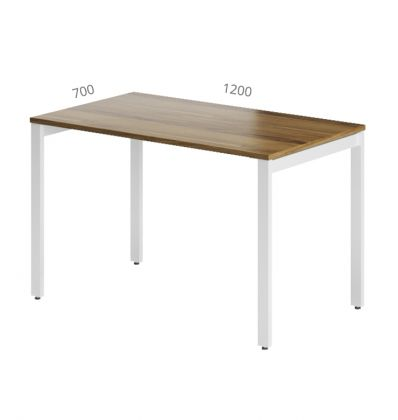 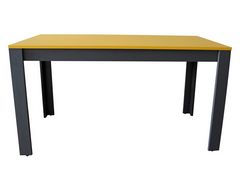 Висота в межах, мм743-758Ширина не менше, мм1200Глибина, мм600-750Матеріал каркасуабо ніжок столуметал, товщиною не менше 2ммКолір ДСП“Горіх”, “Береза” або “Жовтий”Товщина ДСП в межах (мм)18-25Оброблення торців пластиковою кромкою ПВХ товщиною, мм2Гарантія12 місяців від виробникаНіжки з можливістю регулювання по висоті +15 ммтакНаявна заглушка для проводів діаметром 80мм кольор “алюминий” або колір ДСПтакСтіл офісний великий Стіл офісний великий 7Габаритні розміри:Висота в межах, мм750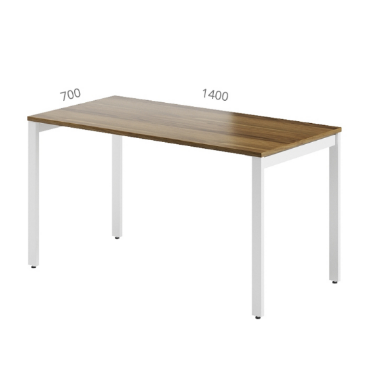 Ширина, мм1350 - 1400Глибина не менше, мм700Матеріал каркасу або ніжок столуметалевий, товщиною не менше 2ммКолір ДСП“Горіх”, “Береза” або “Жовтий”Товщина ДСП в межах, мм18-25Оброблення торців пластиковою кромкою ПВХ товщиною, мм2Гарантія12 місяців від виробникаНіжки з можливістю регулювання по висоті +15 ммтакКонференц-стілКонференц-стіл3Габаритні розміри:Висота в межах, мм750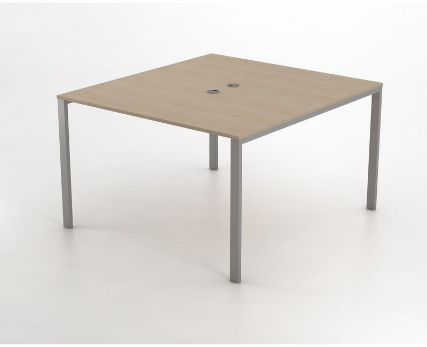 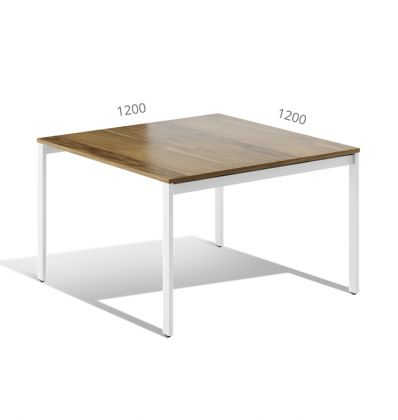 Ширина, мм1100-1300Глибина не менше, мм1100-1200Матеріал каркасуметалевий, товщиною не менше 2ммКолір ДСП“Горіх”, “Береза” або “Жовтий”Товщина ДСП в межах (мм)18-25Оброблення торців пластиковою кромкою ПВХ товщиною, мм2Гарантія12 місяців від виробникаНіжки з можливістю регулювання по висоті +15 ммтакШафа гардеробнаШафа гардеробна2Габаритні розміри: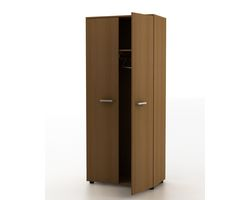 Висота в межах, мм1800-2100Ширина в межах, мм800-900Глибина не менше, мм400Матеріал ДСПКолір ДСП“Горіх”, “Береза” або “Жовтий”Товщина ДСП в межах, мм16-25Оброблення торців пластиковою кромкою ПВХ товщиною, мм2Гарантія12 місяців від виробникаНаявність полички для капелюхів та тримача для вішалоктакШафа для документівШафа для документів7Габаритні розміри: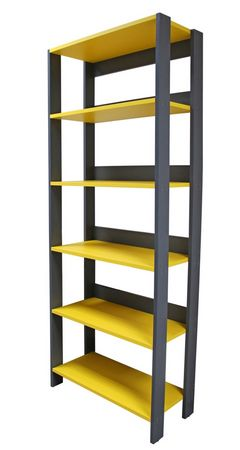 Висота в межах, мм1800-2100Ширина в межах, мм700-900Глибина не менше, мм350Матеріал каркасуДСПМатеріал поличокДСПКолір ДСП“Горіх”, “Береза” або “Жовтий”Товщина ДСП в межах, мм18-25Оброблення торців пластиковою кромкою ПВХ товщиною, мм2Гарантія12 місяців від виробникаГарантія12 місяців від виробникаТумба мобільнаТумба мобільна15Габаритні розміри:Висота в межах, мм50-65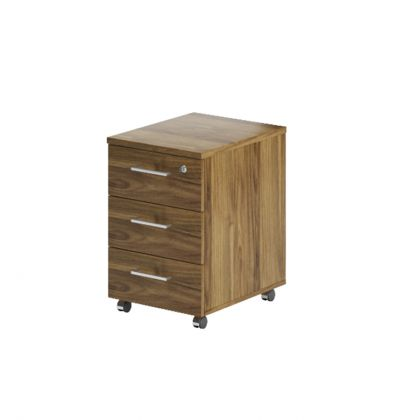 Ширина в межах, мм45-60Глибина не менше, мм40РучкиметалевіМатеріал ДСПКолір ДСП“Горіх”, “Береза” або “Жовтий”Товщина ДСП в межах, мм16-25Оброблення торців пластиковою кромкою ПВХ товщиною, мм2Гарантія12 місяців від виробникаНіжки на колесикахтакКількість ящиків2 або 3Наявність врізного замкане обов’язковоТумба для орг. технікиТумба для орг. техніки3Габаритні розміри: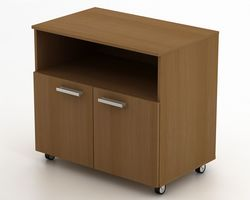 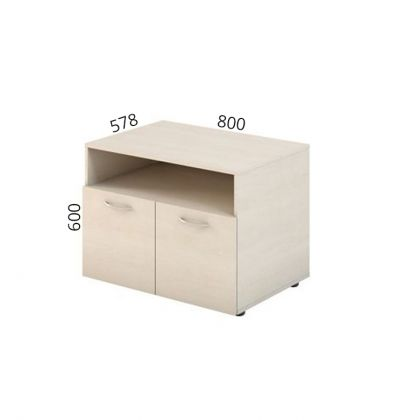 Висота в межах, мм500-700Ширина в межах, мм700-850Глибина не менше, мм500-600РучкиметалевіМатеріал ДСПКолір ДСП“Горіх”, “Береза” або “Жовтий”Товщина ДСП в межах, мм16-25Оброблення торців пластиковою кромкою ПВХ товщиною, мм2Гарантія12 місяців від виробникаНіжки на колесикахтакКількість дверцят2 Кількість поличок1-2Кількість поличок1-2